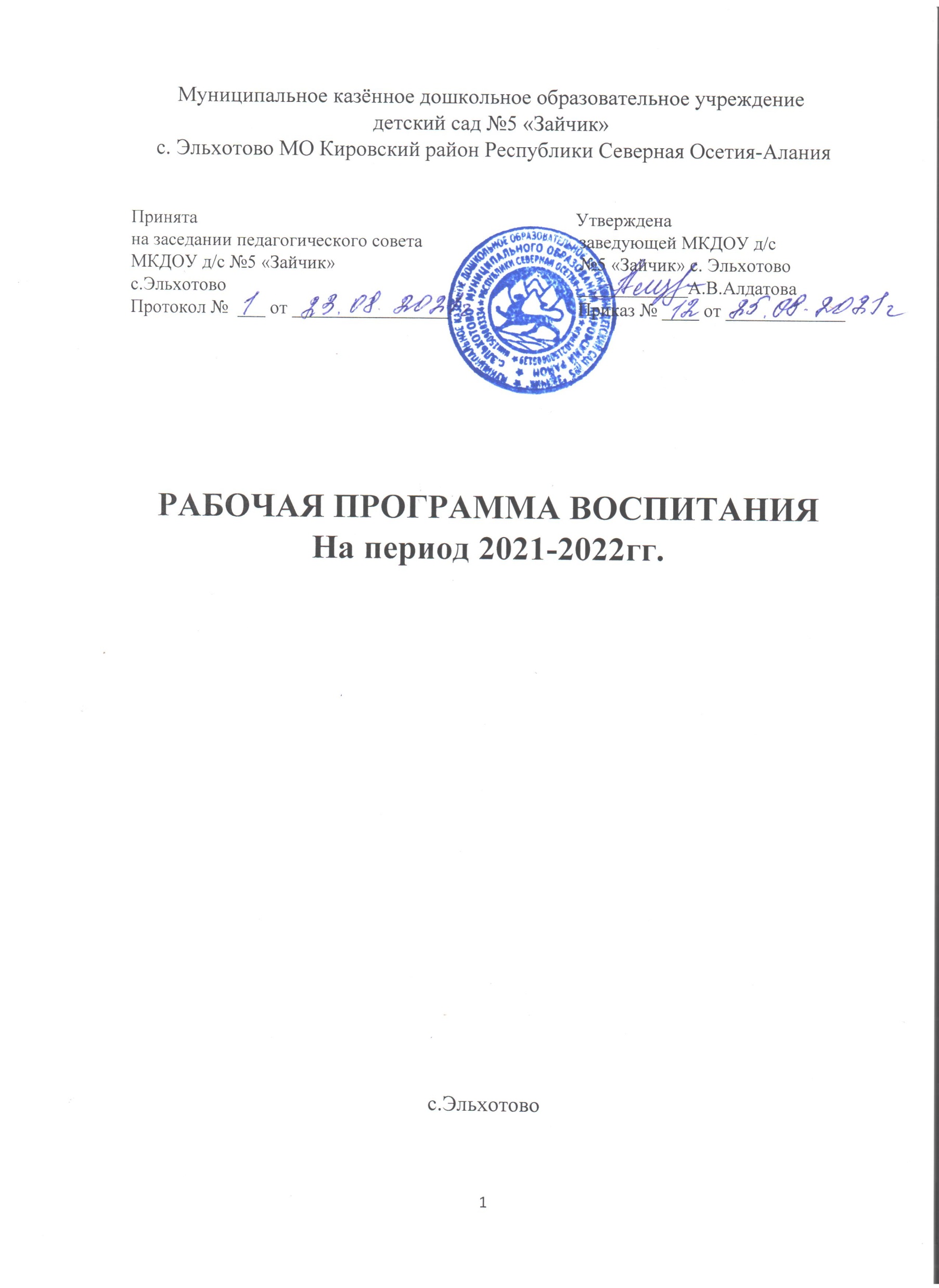 СодержаниеЦелевой раздел   1.1.Пояснительная записка Особенности организуемого воспитательного процесса в образовательной организации  1.2.Цель и задачи воспитания  1.3.Виды, формы и содержание деятельности 1.4.Планируемые результаты освоения программы  2. Содержательный раздел 2.1. Содержание воспитательной работы по направлениям воспитания 2.1.1. Патриотическое направление воспитания. 2.1.2. Социальное направление воспитания. 2.1.3. Познавательное направление воспитания. 2.1.4. Физическое и оздоровительное направление воспитания. 2.1.5. Трудовое направление воспитания. 2.1.6. Этико-эстетическое направление воспитания. 2.2. Особенности реализации воспитательного процесса 2.3. Особенности взаимодействия педагогического коллектива с семьями воспитанников в процессе реализации Программы воспитания3. Организационный раздел 3.1. Общие требования к условиям реализации Программы воспитания.3.2. Взаимодействия взрослого с детьми. События МКДОУ.3.3. Организация предметно-пространственной среды3.4. Кадровое обеспечение воспитательного процесса3.5. Нормативно-методическое обеспечение реализации Программы воспитания.3.6. Особые требования к условиям, обеспечивающим достижение планируемых личностных результатов в работе с особыми категориями детей.3.7. Примерный календарный план воспитательной работы.Особенности организуемого воспитательного процесса в образовательной организации     Воспитательный процесс в муниципальном казённом дошкольном образовательном учреждении детском саду №5 «Зайчик» организован на основе настоящей рабочей программы воспитания, сформированной на период 2021 – 2022 учебный год и направлен на развитие личности, создание условий для самоопределения и социализации воспитанников на основе социокультурных, духовно-нравственных ценностей и принятых в российском обществе правил и норм поведения в интересах человека, семьи, общества и государства, формирование у воспитанников чувства патриотизма, гражданственности, уважения к памяти защитников Отечества и подвигам Героев Отечества, закону и правопорядку, человеку труда и старшему поколению, взаимного уважения, бережного отношения к культурному наследию и традициям многонационального народа Российской Федерации, природе и окружающей среде.      Воспитательный процесс в дошкольном образовательном учреждении базируется на традициях профессионального воспитания:   -гуманистический характер воспитания и обучения;  приоритет общечеловеческих ценностей, жизни и здоровья человека, свободного развития личности; - воспитание гражданственности, трудолюбия, уважения к правам и свободам человека, любви к окружающему миру, Родине, семье; - развитие национальных и региональных культурных традиций в условиях многонационального государства; - демократический государственно-общественный характер управления образованием.         Рабочая программа воспитания для образовательных организаций, реализующих образовательные программы дошкольного образования (далее – Программа, Примерная программа, Программа воспитания), предусматривает обеспечение процесса разработки рабочей программы воспитания на основе требований Федерального закона от 31 июля 2020 г. No 304-ФЗ «О внесении изменений в Федеральный закон «Об образовании в Российской Федерации» по вопросам воспитания обучающихся» с учетом Плана мероприятий по реализации в 2021–2025 годах, Стратегии развития воспитания в Российской Федерации на период до 2025 года, федерального государственного образовательного стандарта дошкольного образования.     Работа по воспитанию, формированию и развитию личности обучающихся в дошкольных образовательных организациях (далее – ДОО) предполагает преемственность по отношению к достижению воспитательных целей начального общего образования (далее – НОО), к реализации Примерной программы воспитания, одобренной федеральным учебно-методическим объединением по общему образованию (протокол от 2 июня 2020 г. No 2/20) и размещенной на портале https://fgosreestr.ru.     МКДОУ руководствуется определением понятия «образовательная программа», предложенным в Федеральном законе от 29 декабря 2012 г. No 273-ФЗ «Об образовании в Российской Федерации» (далее – Федеральный закон): «образовательная программа – комплекс основных характеристик образования (объем, содержание, планируемые результаты) и организационно-педагогических условий, который представлен в виде учебного плана, календарного учебного графика, рабочих программ учебных предметов, курсов, дисциплин (модулей), иных компонентов, оценочных и методических материалов, а также в предусмотренных настоящим Федеральным законом случаях в виде рабочей программы воспитания, календарного плана воспитательной работы, форм аттестации».     Программа воспитания является компонентом основной образовательной программы дошкольного образования (далее – ДО). В связи с этим структура       Программы воспитания включает три раздела – целевой, содержательный и организационный, в каждом из них предусматривается обязательная часть и часть, формируемая участниками образовательных отношений.     Под воспитанием понимается «деятельность, направленная на развитие личности, создание условий для самоопределения и социализации обучающихся на основе социокультурных, духовно-нравственных ценностей и принятых в российском обществе правил и норм поведения в интересах человека, семьи, общества и государства, формирование у обучающихся чувства патриотизма, гражданственности, уважения к памяти защитников Отечества и подвигам Героев Отечества, закону и правопорядку, человеку труда и старшему поколению, взаимного уважения, бережного отношения к культурному наследию и традициям многонационального народа Российской Федерации, природе и окружающей среде»    Рабочая программа основана на воплощении национального воспитательного идеала, который понимается как высшая цель образования, нравственное (идеальное) представление о человеке.1 п. 2 ст. 2 Федерального закона от 29 декабря 2012 г. No 273-ФЗ «Об образовании в Российской Федерации»      В основе процесса воспитания детей в ДОО должны лежать конституционные и национальные ценности российского общества.    Целевые ориентиры следует рассматривать как возрастные характеристики возможных достижений ребенка, которые коррелируют с портретом выпускника МКДОУ и с базовыми духовно-нравственными ценностями. Планируемые результаты определяют направления для разработчиков рабочей программы воспитания.   С учетом особенностей социокультурной среды, в которой воспитывается ребенок, в рабочей программе воспитания необходимо отразить взаимодействие участников образовательных отношений (далее – ОО) со всеми субъектами образовательных отношений.  Только при подобном подходе возможно воспитать гражданина и патриота, раскрыть способности и таланты детей, подготовить их к жизни в высокотехнологичном, конкурентном обществе.   Для того чтобы эти ценности осваивались ребёнком, они должны найти свое отражение в основных направлениях воспитательной работы ДОО.   Ценности Родины и природы лежат в основе патриотического направления воспитания.   Ценности человека, семьи, дружбы, сотрудничества лежат в основе социального направления воспитания.  Ценность знания лежит в основе познавательного направления воспитания.  Ценность здоровья лежит в основе физического и оздоровительного направления воспитания.  Ценность труда лежит в основе трудового направления воспитания.  Ценности культуры и красоты лежат в основе этико-эстетического направления воспитания.    Реализация Примерной программы основана на взаимодействии с разными субъектами образовательных отношений.     МКДОУ детский сад №5 «Зайчик» в части, формируемой участниками образовательных отношений, дополняет приоритетные направления воспитания с учетом реализуемой основной образовательной программы, региональной и муниципальной специфики реализации Стратегии развития воспитания в Российской Федерации на период до 2025 года, того, что воспитательные задачи, согласно федеральному государственному образовательному стандарту дошкольного образования (далее – ФГОС ДО), реализуются в рамках образовательных областей – социально- коммуникативного, познавательного, речевого, художественно-эстетического развития, физического развития.   Реализация Программы воспитания предполагает социальное партнерство с другими организациями.Раздел I. Целевые ориентиры и планируемые результаты Рабочей программы. Цель Программы воспитания:    Общая цель воспитания в МКДОУ д/с «5 «Зайчик» – личностное развитие дошкольников и создание условий для их позитивной социализации на основе базовых ценностей российского общества через:1) формирование ценностного отношения к окружающему миру, другим людям, себе;2) овладение первичными представлениями о базовых ценностях, а также выработанных обществом нормах и правилах поведения;3) приобретение первичного опыта деятельности и поведения в соответствиис базовыми национальными ценностями, нормами и правилами, принятымив обществе.    Задачи воспитания формируются для каждого возрастного периода (2 мес. – 1 год, 1 год – 3 года, 3 года – 8 лет) на основе планируемых результатов достижения цели воспитания и реализуются в единстве с развивающими задачами, определенными действующими нормативными правовыми документами в сфере ДО. Задачи воспитания соответствуют основнымнаправлениям воспитательной работы.1.2. Методологические основы и принципы построения Программы воспитания:    Методологической основой Рабочей программы являются антропологический, культурно-исторический и практичные подходы. Концепция Программы основывается на базовых ценностях воспитания, заложенных в определении воспитания, содержащемся в Федеральном законе от 29 декабря 2012 г. No 273-ФЗ «Об образовании в Российской Федерации».    Методологическими ориентирами воспитания также выступают следующие идеи:- отечественной педагогики и психологии: развитие личного субъективного мнения и личности ребенка в деятельности; - духовно-нравственное, ценностное и смысловое содержание воспитания;- идея о сущности детства как сенситивного периода воспитания; амплификация (обогащение)- развития ребёнка средствами разных «специфически детских видов деятельности».    Рабочая программа воспитания руководствуется принципами ДО, определенными ФГОС ДО.   Программа воспитания построена на основе духовно-нравственных и социокультурных ценностей и принятых в обществе правил и норм поведения в интересах человека, семьи, общества и опирается на следующие принципы:принцип гуманизма. Приоритет жизни и здоровья человека, прав и свобод личности, свободного развития личности; воспитание взаимоуважения, трудолюбия, гражданственности, патриотизма, ответственности, правовой культуры, бережного отношения к природе и окружающей среде, рационального природопользования;принцип ценностного единства и совместности. Единство ценностей и смыслов воспитания, разделяемых всеми участниками образовательных отношений, содействие, сотворчество и сопереживание, взаимопонимание и взаимное уважение;принцип общего культурного образования. Воспитание основывается на культуре и традициях России, включая культурные особенности региона;принцип следования нравственному примеру. Пример как метод воспитания позволяет расширить нравственный опыт ребенка, побудить его к открытому внутреннему диалогу, пробудить в нем нравственную рефлексию, обеспечить возможность выбора при построении собственной системы ценностных отношений, продемонстрировать ребенку реальную возможность следования идеалу в жизни;принципы безопасной жизнедеятельности. Защищенность важных интересов личности от внутренних и внешних угроз, воспитание через призму безопасности и безопасного поведения;принцип совместной деятельности ребенка и взрослого. Значимость совместной деятельности взрослого и ребенка на основе приобщения к культурным ценностям и их освоения;принцип инклюзивности. Организация образовательного процесса, при котором все дети, независимо от их физических, психических, интеллектуальных, культурно-этнических, языковых и иных особенностей, включены в общую систему образования.    Данные принципы реализуются в укладе ОО, включающем воспитывающие среды,  общности, культурные практики, совместную деятельность и события.1.2.1. Уклад образовательной организации     Уклад – общественный договор участников образовательных отношений, опирающийся на базовые национальные ценности, содержащий традиции региона и ОО, задающий культуру поведения сообществ, описывающий предметно-пространственную среду, деятельности и социокультурный контекст.   Уклад учитывает специфику и конкретные формы организации распорядка дневного, недельного, месячного, годового циклов жизни ДОО.   Уклад способствует формированию ценностей воспитания, которые разделяются всеми участниками образовательных отношений (воспитанниками, родителями, педагогами и другими сотрудниками ДОО).Воспитывающая среда ДОО   Воспитывающая среда – это особая форма организации образовательного процесса, реализующего цель и задачи воспитания.   Воспитывающая среда определяется целью и задачами воспитания, духовно-нравственными и социокультурными ценностями, образцами и практиками. Основными характеристиками воспитывающей среды являются ее насыщенность и структурированность.1.2.3. Общности (сообщества) ДОО     Профессиональная общность – это устойчивая система связей и отношений между людьми, единство целей и задач воспитания, реализуемое всеми сотрудниками ДОО. Сами участники общности должны разделять те ценности, которые заложены в основу Программы.     Основой эффективности такой общности является рефлексия собственной профессиональной деятельности.   Воспитатель, а также другие сотрудники должны:быть примером в формировании полноценных и сформированных ценностных ориентиров, норм общения и поведения;мотивировать детей к общению друг с другом, поощрять даже самые незначительные стремления к общению и взаимодействию;поощрять детскую дружбу, стараться, чтобы дружба между отдельными детьми внутри группы сверстников принимала общественную направленность;заботиться о том, чтобы дети непрерывно приобретали опыт общения на основе чувства доброжелательности;содействовать проявлению детьми заботы об окружающих, учить проявлять чуткость к сверстникам, побуждать детей сопереживать, беспокоиться, проявлять внимание к заболевшему товарищу;воспитывать в детях такие качества личности, которые помогают влиться в общество сверстников (организованность, общительность, отзывчивость, щедрость, доброжелательность и пр.);учить детей совместной деятельности, насыщать их жизнь событиями, которые сплачивали бы и объединяли ребят;воспитывать в детях чувство ответственности перед группой за свое поведение.     Профессионально-родительская общность включает сотрудников МКДОУ  и всех взрослых членов семей воспитанников, которых связывают не только общие ценности, цели развития и воспитания детей, но и уважение друг к другу. Основная задача – объединение усилий по воспитанию ребенка в семье и в детском саду. Зачастую поведение ребенка сильно различается дома и в МКДОУ. Без совместного обсуждения воспитывающими взрослыми особенностей ребенка невозможно выявление и в дальнейшем создание условий, которые необходимы для его оптимального и полноценного развития и воспитания.    Детско-взрослая общность. Для общности характерно содействие друг другу, сотворчество и сопереживание, взаимопонимание и взаимное уважение, отношение к ребенку как к полноправному человеку, наличие общих симпатий, ценностей и смыслов у всех участников общности.   Детско-взрослая общность является источником и механизмом воспитания ребенка.   Находясь в общности, ребенок сначала приобщается к тем правилам и нормам, которые вносят взрослые в общность, а затем эти нормы усваиваются ребенком и становятся его собственными.   Общность строится и задается системой связей и отношений ее участников.   В каждом возрасте и каждом случае она будет обладать своей спецификой в зависимости от решаемых воспитательных задач.       Детская общность. Общество сверстников – необходимое условие полноценного развития  личности ребенка. Здесь он непрерывно приобретает способы общественного поведения, под руководством воспитателя учится умению дружно жить, сообща играть, трудиться, заниматься, достигать поставленной цели. Чувство приверженности к группе сверстников рождается тогда, когда ребенок впервые начинает понимать, что рядом с ним такие же, как он сам, что свои желания необходимо соотносить с желаниями других.    Воспитатель должен воспитывать у детей навыки и привычки поведения, качества, определяющие характер взаимоотношений ребенка с другими людьми и его успешность в том или ином сообществе. Поэтому так важно придать детским взаимоотношениям дух доброжелательности, развивать у детей стремление и умение помогать как старшим, так и друг другу, оказывать сопротивление плохим поступкам, общими усилиями достигать поставленной цели.    Одним из видов детских общностей являются разновозрастные детские общности.    В детском саду должна быть обеспечена возможность взаимодействия ребенка, как со старшими, так и с младшими детьми. Включенность ребенка в отношения со старшими, помимо подражания и приобретения нового, рождает опыт послушания, следования общим для всех правилам, нормам поведения и традициям. Отношения с младшими – это возможность для ребенка стать авторитетом и образцом для подражания, а также пространство для воспитания заботы и ответственности.    Организация жизнедеятельности детей дошкольного возраста в разновозрастной группе обладает большим воспитательным потенциалом для инклюзивного образования.Культура поведения воспитателя в общностях как значимая составляющая уклада.    Культура поведения взрослых в детском саду направлена на создание воспитывающей среды как условия решения возрастных задач воспитания. Общая психологическая атмосфера, эмоциональный настрой группы, спокойная обстановка, отсутствие спешки, разумная сбалансированность планов – это необходимые условия нормальной жизни и развития детей.   Воспитатель должен соблюдать кодекс нормы профессиональной этики и поведения:педагог всегда выходит навстречу родителям и приветствует родителей и детей первым;улыбка – всегда обязательная часть приветствия;педагог описывает события и ситуации, но не даёт им оценки;педагог не обвиняет родителей и не возлагает на них ответственность за поведение детей в детском саду;тон общения ровный и дружелюбный, исключается повышение голоса;уважительное отношение к личности воспитанника;умение заинтересованно слушать собеседника и сопереживать ему;умение видеть и слышать воспитанника, сопереживать ему;уравновешенность и самообладание, выдержка в отношениях с детьми;умение быстро и правильно оценивать сложившуюся обстановку и в то же время не торопиться с выводами о поведении и способностях воспитанников;умение сочетать мягкий эмоциональный и деловой тон в отношениях с детьми;умение сочетать требовательность с чутким отношением к воспитанникам;знание возрастных и индивидуальных особенностей воспитанников;соответствие внешнего вида статусу воспитателя детского сада.1.2.4. Социокультурный контекст:   Социокультурный  контекст – это социальная и культурная среда, в которой человек растет и живет. Он также включает в себя влияние, которое среда оказывает на идеи и поведение человека.   Социокультурные ценности являются определяющими в структурно-содержательной основе Программы воспитания.Социокультурный контекст воспитания является вариативной составляющейвоспитательной программы. Он учитывает этнокультурные, конфессиональные и региональные особенности и направлен на формирование ресурсов воспитательной программы.    Реализация социокультурного контекста опирается на построение социального партнерства образовательной организации.   В рамках социокультурного контекста повышается роль родительской общественности как субъекта образовательных отношений в Программе воспитания.1.2.5. Деятельности и культурные практики в МКДОУ:    Цели и задачи воспитания реализуются во всех видах деятельности дошкольника, обозначенных во ФГОС ДО. В качестве средств реализации цели воспитания могут выступать следующие основные виды деятельности и культурные практики:предметно-целевая (виды деятельности, организуемые взрослым, в которых он открывает ребенку смысл и ценность человеческой деятельности, способы ее реализации совместно с родителями, воспитателями, сверстниками);культурные практики (активная, самостоятельная апробация каждым ребенком инструментального и ценностного содержаний, полученных от взрослого, и способов их реализации в различных видах деятельности через личный опыт);свободная инициативная деятельность ребенка (его спонтанная самостоятельная активность, в рамках которой он реализует свои базовые устремления: любознательность, общительность, опыт деятельности на основе усвоенных ценностей).1.3. Требования к планируемым результатам освоения Рабочей программы:    Планируемые результаты воспитания носят отсроченный характер, но деятельность воспитателя нацелена на перспективу развития и становления личности ребенка.    Поэтому результаты достижения цели воспитания даны в виде целевых ориентиров, представленных в виде обобщенных портретов ребенка к концу раннего и дошкольного возрастов.    Основы личности закладываются в дошкольном детстве, и, если какие-либо линии развития не получат своего становления в детстве, это может отрицательно сказаться на гармоничном развитии человека в будущем.   На уровне ДО не осуществляется оценка результатов воспитательной работы в соответствии с ФГОС ДО, так как «целевые ориентиры основной образовательной программы дошкольного образования не подлежат непосредственной оценке, в том числе в виде педагогической диагностики (мониторинга), и не являются основанием для их формального сравнения с реальными достижениями детей».1.3.1. Целевые ориентиры воспитательной работы для детей младенческого и раннего возраста (до 3 лет) - Портрет ребенка младенческого и раннего возраста (к 3-м годам)1.3.2. Целевые ориентиры воспитательной работы для детей дошкольного возраста (до 7 лет)           Портрет ребенка дошкольного возраста (к 7-ми годам)Раздел II. Содержательный   2.1. Содержание воспитательной работы по направлениям воспитания.      Содержание Программы воспитания реализуется в ходе освоения детьми дошкольного возраста всех образовательных областей, обозначенных во ФГОС ДО, одной из задач которого является объединение воспитания и обучения в целостный образовательный процесс на основе духовно-нравственных и социокультурных ценностей, принятых в обществе правил и норм поведения в интересах человека, семьи, общества:- социально-коммуникативное развитие;- познавательное развитие;- речевое развитие;- художественно-эстетическое развитие;- физическое развитие.     В пояснительной записке ценности воспитания соотнесены с направлениями воспитательной работы. Предложенные направления не заменяют и не дополняют собой деятельность по пяти образовательным областям, а фокусируют процесс усвоения ребенком базовых ценностей в целостном образовательном процессе. На их основе определяются региональный и муниципальный компоненты.2.1.1. Патриотическое направление воспитания.       Ценности Родина и природа лежат в основе патриотического направления воспитания.      Патриотизм – это воспитание в ребенке нравственных качеств, чувства любви, интереса к своей стране – России, своему краю, малой родине, своему народу и народу России в целом (гражданский патриотизм), ответственности, трудолюбия; ощущения принадлежности к своему народу.     Патриотическое направление воспитания строится на идее патриотизма как нравственного чувства, которое вырастает из культуры человеческого бытия, особенностей образа жизни и ее уклада, народных и семейных традиций.     Воспитательная работа в данном направлении связана со структурой самого понятия «патриотизм» и определяется через следующие взаимосвязанные компоненты:когнитивно-смысловой, связанный со знаниями об истории России, своего края, духовных и культурных традиций и достижений многонационального народа России;эмоционально-ценностный, характеризующийся любовью к Родине – России, уважением к своему народу, народу России в целом;регуляторно-волевой, обеспечивающий укоренение знаний в духовных и культурных традициях своего народа, деятельность на основе понимания ответственности за настоящее и будущее своего народа, России.     Задачи патриотического воспитания:1) формирование любви к родному краю, родной природе, родному языку, культурному наследию своего народа;2) воспитание любви, уважения к своим национальным особенностям и чувства собственного достоинства как представителя своего народа;3) воспитание уважительного отношения к гражданам России в целом, своим соотечественникам и согражданам, представителям всех народов России, к ровесникам, родителям, соседям, старшим, другим людям вне зависимости от их этнической принадлежности;4) воспитание любви к родной природе, природе своего края, России, понимания единства природы и людей и бережного ответственного отношения к природе.    При реализации указанных задач воспитатель ДОО должен сосредоточить свое внимание на нескольких основных направлениях воспитательной работы:ознакомлении детей с историей, героями, культурой, традициями России и своего народа;организации коллективных творческих проектов, направленных на приобщение детей к российским общенациональным традициям;формировании правильного и безопасного поведения в природе, осознанного отношения к растениям, животным, к последствиям хозяйственной деятельности человека.2.1.2. Социальное направление воспитания     Ценности семья, дружба, человек и сотрудничество лежат в основе социального направления воспитания.     В дошкольном детстве ребенок открывает Личность другого человека и его значение в собственной жизни и жизни людей. Он начинает осваивать все многообразие социальных отношений и социальных ролей. Он учится действовать сообща, подчиняться правилам, нести ответственность за свои поступки, действовать в интересах семьи, группы. Формирование правильного ценностно-смыслового отношения ребенка к социальному окружению невозможно без грамотно выстроенного воспитательного процесса, в котором обязательно должна быть личная социальная инициатива ребенка в детско-взрослых и детских общностях. Важным аспектом является формирование у дошкольника представления о мире профессий взрослых, появление к моменту подготовки к школе положительной установки к обучению в школе как важному шагу взросления.     Основная цель социального направления воспитания дошкольника заключается в формировании ценностного отношения детей к семье, другому человеку, развитии дружелюбия, создания условий для реализации в обществе.    Выделяются основные задачи социального направления воспитания.     1) Формирование у ребенка представлений о добре и зле, позитивного образа семьи с детьми, ознакомление с распределением ролей в семье, образами дружбы в фольклоре и детской литературе, примерами сотрудничества и взаимопомощи людей в различных видах деятельности (на материале истории России, ее героев), милосердия и заботы. Анализ поступков самих детей в группе в различных ситуациях.    2) Формирование навыков, необходимых для полноценного существования в обществе: эмпатии (сопереживания), коммуникабельности, заботы, ответственности, сотрудничества, умения договариваться, умения соблюдать правила.    3) Развитие способности поставить себя на место другого как проявление личностной зрелости и преодоление детского эгоизма.    При реализации данных задач воспитатель ДОО должен сосредоточить свое внимание на нескольких основных направлениях воспитательной работы:организовывать сюжетно-ролевые игры (в семью, в команду и т. п.), игры с правилами, традиционные народные игры и пр.;воспитывать у детей навыки поведения в обществе;учить детей сотрудничать, организуя групповые формы в продуктивных видах деятельности;учить детей анализировать поступки и чувства – свои и других людей;организовывать коллективные проекты заботы и помощи;создавать доброжелательный психологический климат в группе.                       2.1.3. Познавательное направление воспитания     Ценность – знания. Цель познавательного направления воспитания – формирование ценности познания.   Значимым для воспитания ребенка является формирование целостной картины мира, в которой интегрировано ценностное, эмоционально окрашенное отношение к миру, людям, природе, деятельности человека.Задачи познавательного направления воспитания:    1) развитие любознательности, формирование опыта познавательной инициативы;    2) формирование ценностного отношения к взрослому как источнику знаний;    3) приобщение ребенка к культурным способам познания (книги, интернет-источники, дискуссии и др.).Направления деятельности воспитателя:совместная деятельность воспитателя с детьми на основе наблюдения, сравнения, проведения опытов (экспериментирования), организации походов и экскурсий, просмотра доступных для восприятия ребенка познавательных фильмов, чтения и просмотра книг;организация конструкторской и продуктивной творческой деятельности, проектной и исследовательской деятельности детей совместно со взрослыми;организация насыщенной и структурированной образовательной среды, включающей иллюстрации, видеоматериалы, ориентированные на детскую аудиторию; различного типа конструкторы и наборы для экспериментирования.2.1.4. Физическое и оздоровительное направление воспитания      Ценность – здоровье. Цель данного направления – сформировать навыки здорового образа жизни, где безопасность жизнедеятельности лежит в основе всего. Физическое развитие и освоение ребенком своего тела происходит в виде любой двигательной активности: выполнение бытовых обязанностей, игр, ритмики и танцев, творческой деятельности, спорта, прогулок.Задачи по формированию здорового образа жизни:обеспечение построения образовательного процесса физического воспитания детей (совместной и самостоятельной деятельности) на основе здоровье формирующих и здоровье сберегающих технологий, и обеспечение условий для гармоничного физического и эстетического развития ребенка;закаливание, повышение сопротивляемости к воздействию условий внешней среды;укрепление опорно-двигательного аппарата; развитие двигательных способностей, обучение двигательным навыкам и умениям;формирование элементарных представлений в области физической культуры, здоровья и безопасного образа жизни;организация сна, здорового питания, выстраивание правильного режима дня;воспитание экологической культуры, обучение безопасности жизнедеятельности.      Направления деятельности воспитателя:организация подвижных, спортивных игр, в том числе традиционных народных игр, дворовых игр на территории детского сада;создание детско-взрослых проектов по здоровому образу жизни;введение оздоровительных традиций в ДОО.    Формирование у дошкольников культурно-гигиенических навыков является важной частью воспитания культуры здоровья. Воспитатель должен формировать у дошкольников понимание того, что чистота лица и тела, опрятность одежды отвечают не только гигиене и здоровью человека, но и социальным ожиданиям окружающих людей.    Особенность культурно-гигиенических навыков заключается в том, что они должны формироваться на протяжении всего пребывания ребенка в ДОО.    В формировании культурно-гигиенических навыков режим дня играет одну из ключевых ролей. Привыкая выполнять серию гигиенических процедур с определенной периодичностью, ребенок вводит их в свое бытовое пространство, и постепенно они становятся для него привычкой.   Формируя у детей культурно-гигиенические навыки, воспитатель ДОО должен сосредоточить свое внимание на нескольких основных направлениях воспитательной работы:формировать у ребенка навыки поведения во время приема пищи;формировать у ребенка представления о ценности здоровья, красотеи чистоте тела;формировать у ребенка привычку следить за своим внешним видом;включать информацию о гигиене в повседневную жизнь ребенка, в игру.     Работа по формированию у ребенка культурно-гигиенических навыков должна вестись в тесном контакте с семьей.2.1.5. Трудовое направление воспитания     Ценность – труд. С дошкольного возраста каждый ребенок обязательно должен принимать участие в труде, и те несложные обязанности, которые он выполняет в детском саду и в семье, должны стать повседневными. Только при этом условии труд оказывает на детей определенное воспитательное воздействие и подготавливает их к осознанию его нравственной стороны.     Основная цель трудового воспитания дошкольника заключается в формировании ценностного отношения детей к труду, трудолюбия, а также в приобщении ребенка к труду.    Можно выделить основные задачи трудового воспитания.   1) Ознакомление с доступными детям видами труда взрослых и воспитаниеположительного отношения к их труду, познание явлений и свойств, связанных с преобразованием материалов и природной среды, которое является следствием трудовой деятельности взрослых и труда самих детей.    2) Формирование навыков, необходимых для трудовой деятельности детей, воспитание навыков организации своей работы, формирование элементарных навыков планирования.    3) Формирование трудового усилия (привычки к доступному дошкольнику напряжению физических, умственных и нравственных сил для решения трудовой задачи).    При реализации данных задач воспитатель ДОО должен сосредоточить свое внимание на нескольких направлениях воспитательной работы:показать детям необходимость постоянного труда в повседневной жизни, использовать его возможности для нравственного воспитания дошкольников;воспитывать у ребенка бережливость (беречь игрушки, одежду, труд  старания родителей, воспитателя, сверстников), так как данная черта непременно сопряжена с трудолюбием;предоставлять детям самостоятельность в выполнении работы, чтобы они почувствовали ответственность за свои действия;собственным примером трудолюбия и занятости создавать у детей соответствующее настроение, формировать стремление к полезной деятельности;связывать развитие трудолюбия с формированием общественных мотивов труда, желанием приносить пользу людям.2.1.6. Этико-эстетическое направление воспитания     Ценности – культура и красота. Культура поведения в своей основе имеет глубоко социальное нравственное чувство – уважение к человеку, к законам человеческого общества.    Культура отношений является делом не столько личным, сколько общественным. Конкретные представления о культуре поведения усваиваются ребенком вместе с опытом поведения, с накоплением нравственных представлений.    Можно выделить основные задачи этико-эстетического воспитания:  1) формирование культуры общения, поведения, этических представлений;  2) воспитание представлений о значении опрятности и красоты внешней, ее влиянии на внутренний мир человека;  3) развитие предпосылок ценностно-смыслового восприятия и понимания произведений искусства, явлений жизни, отношений между людьми;  4) воспитание любви к прекрасному, уважения к традициям и культуре родной страны и других народов;  5) развитие творческого отношения к миру, природе, быту и к окружающей ребенка действительности;  6) формирование у детей эстетического вкуса, стремления окружать себя прекрасным, создавать его.     Для того чтобы формировать у детей культуру поведения, воспитатель МКДОУ должен сосредоточить свое внимание на нескольких основных направлениях воспитательной работы:учить детей уважительно относиться к окружающим людям, считаться с их делами, интересами, удобствами;воспитывать культуру общения ребенка, выражающуюся в общительности, этикет вежливости, предупредительности, сдержанности, умении вести себя в общественных местах;воспитывать культуру речи: называть взрослых на «вы» и по имени и отчеству; не перебивать говорящих и выслушивать других; говорить четко, разборчиво, владеть голосом;воспитывать культуру деятельности, что подразумевает умение обращаться с игрушками, книгами, личными вещами, имуществом ДОО; умение подготовиться к предстоящей деятельности, четко и последовательно выполнять и заканчивать ее, после завершения привести в порядок рабочее место, аккуратно убрать все за собой; привести в порядок свою одежду.    Цель эстетического воспитания – становление у ребенка ценностного отношения к красоте. Эстетическое воспитание через обогащение чувственного опыта и развитие эмоциональной сферы личности влияет на становление нравственной и духовной составляющей внутреннего мира ребенка.     Направления деятельности воспитателя по эстетическому воспитанию предполагают следующее:выстраивание взаимосвязи художественно-творческой деятельности самих детей с воспитательной работой через развитие восприятия, образных представлений, воображения и творчества;уважительное отношение к результатам творчества детей, широкое включение их произведений в жизнь ДОО;организацию выставок, концертов, создание эстетической развивающей среды и др.;формирование чувства прекрасного на основе восприятия художественного слова на русском и родном языке;реализация вариативности содержания, форм и методов работы с детьми по разным направлениям эстетического воспитания.          2.2. Особенности реализации воспитательного процесса    В перечне особенностей организации воспитательного процесса в МКДОУ целесообразно отобразить:региональные и муниципальные особенности социокультурного окружения ОО;воспитательно значимые проекты и программы, в которых уже участвует ОО, дифференцируемые по признакам: федеральные, региональные, муниципальные и т. д.;воспитательно значимые проекты и программы, в которых ОО намерена принять участие, дифференцируемые по признакам: федеральные, региональные, муниципальные и т.д.;ключевые элементы уклада ОО;наличие инновационных, опережающих, перспективных технологий воспитательно значимой деятельности, потенциальных «точек роста»;существенные отличия ОО от других образовательных организаций по признаку проблемных зон, дефицитов, барьеров, которые преодолеваются благодаря решениям, отсутствующим или недостаточно выраженным в массовой практике;особенности воспитательно значимого взаимодействия с социальными партнерами ОО;особенности ОО, связанные с работой с детьми с ограниченными возможностями здоровья, в том числе с инвалидностью.2.3. Особенности взаимодействия педагогического коллектива с семьями воспитанников в процессе реализации Программы воспитания     В целях реализации социокультурного потенциала региона для построения социальной ситуации развития ребенка работа с родителями (законными представителями) детей дошкольного возраста должна строиться на принципах ценностного единства и сотрудничества всех субъектов социокультурного окружения ОО.     Единство ценностей и готовность к сотрудничеству всех участников образовательных отношений составляет основу уклада ОО, в котором строится воспитательная работа.    Разработчикам рабочей программы воспитания необходимо описать те виды и формы деятельности, которые используются в деятельности ОО в построении сотрудничества педагогов и родителей (законных представителей) в процессе воспитательной работы.                                   Раздел III. Организационный3.1. Общие требования к условиям реализации Программы воспитания.    Программа воспитания ОО реализуется через формирование социокультурного воспитательного пространства при соблюдении условий создания уклада, отражающего готовность всех участников образовательного процесса руководствоваться едиными принципами и регулярно воспроизводить наиболее ценные для нее воспитательно значимые виды совместной деятельности. Уклад ОО направлен на сохранение преемственности принципов воспитания с уровня дошкольного образования на уровень начального общего образования:    1) Обеспечение личностно развивающей предметно-пространственной среды, в том числе современное материально-техническое обеспечение, методические материалы и средства обучения.    2) Наличие профессиональных кадров и готовность педагогического коллектива к достижению целевых ориентиров Программы воспитания.   3) Взаимодействие с родителями по вопросам воспитания.   4) Учет индивидуальных особенностей детей дошкольного возраста, в интересах которых реализуется Программа воспитания (возрастных, физических, психологических, национальных и пр.).      Условия реализации Программы воспитания (кадровые, материально-технические, психолого-педагогические, нормативные, организационно-методические и др.) необходимо интегрировать с соответствующими пунктами организационного раздела ООП ДО.     Уклад задает и удерживает ценности воспитания – как инвариантные, так и свои собственные, – для всех участников образовательных отношений: руководителей ДОО, воспитателей и специалистов, вспомогательного персонала, воспитанников, родителей (законных представителей), субъектов социокультурного окружения ДОО.   Уклад определяется общественным договором, устанавливает правила жизни и отношений в ДОО, нормы и традиции, психологический климат (атмосферу), безопасность, характер воспитательных процессов, способы взаимодействия между детьми и педагогами, педагогами и родителями, детьми друг с другом. Уклад включает в себя сетевое информационное пространство и нормы общения участников образовательных отношений в социальных сетях.    Уклад учитывает специфику и конкретные формы организации распорядка дневного, недельного, месячного, годового цикла жизни ДОО.    Для реализации Программы воспитания уклад должен целенаправленно проектироваться командой ДОО и быть принят всеми участниками образовательных отношений.Процесс проектирования уклада ДОО включает следующие шаги.     Уклад и ребенок определяют особенности воспитывающей среды.       Воспитывающая среда раскрывает заданные укладом ценностно-смысловые ориентиры. Воспитывающая среда – это содержательная и динамическая характеристика уклада, которая определяет его особенности, степень его вариативности и уникальности.          Воспитывающая среда строится по трем линиям:«от взрослого», который создает предметно-образную среду, способствующую воспитанию необходимых качеств;«от совместной деятельности ребенка и взрослого», в ходе которой формируются нравственные, гражданские, эстетические и иные качества ребенка в ходе специально организованного педагогического взаимодействия ребенка и взрослого, обеспечивающего достижение поставленных воспитательных целей;«от ребенка», который самостоятельно действует, творит, получает опыт деятельности, в особенности – игровой.3.2. Взаимодействия взрослого с детьми. События МКДОУ.      Событие – это форма совместной деятельности ребенка и взрослого, в которой активность взрослого приводит к приобретению ребенком собственного опыта переживания той или иной ценности. Для того чтобы стать значимой, каждая ценность воспитания должна быть понята, раскрыта и принята ребенком совместно с другими людьми в значимой для него общности.    Этот процесс происходит стихийно, но для того, чтобы вести воспитательную работу, он должен быть направлен взрослым.    Воспитательное событие – это спроектированная взрослым образовательная ситуация.    В каждом воспитательном событии педагог продумывает смысл реальных и возможных действий детей и смысл своих действий в контексте задач воспитания. Событием может быть не только  организованное мероприятие, но и спонтанно возникшая ситуация, и любой режимный момент, традиции утренней встречи детей, индивидуальная беседа, общие дела, совместно реализуемые проекты и пр. Планируемые и подготовленные педагогом воспитательные события проектируются в соответствии с календарным планом воспитательной работы ДОО, группы, ситуацией развития конкретного ребенка.      Проектирование событий в ДОО возможно в следующих формах:- разработка и реализация значимых событий в ведущих видах деятельности (детско-взрослый спектакль, построение эксперимента, совместное конструирование, спортивные игры и др.);- проектирование встреч, общения детей со старшими, младшими, ровесниками, с взрослыми, с носителями воспитательно значимых культурных практик (искусство, литература, прикладное творчество и т. д.), профессий, культурных традиций народов России;- создание творческих детско-взрослых проектов (празднование Дня Победы с приглашением ветеранов, «Театр в детском саду» – показ спектакля для детей из соседнего детского сада и т. д.).     Проектирование событий позволяет построить целостный годовой цикл методической работы на основе традиционных ценностей российского общества. Это поможет каждому педагогу создать тематический творческий проект в своей группе и спроектировать работу с группой в целом, с подгруппами детей, с каждым ребенком.               3.3. Организация предметно-пространственной среды    Предметно-пространственная среда (далее – ППС) должна отражать федеральную,  региональную специфику, а также специфику ОО и включать:- оформление помещений;- оборудование;- игрушки.    ППС должна отражать ценности, на которых строится программа воспитания, способствовать их принятию и раскрытию ребенком.    Среда включает знаки и символы государства, региона, города и организации.    Среда отражает региональные, этнографические, конфессиональные и другие особенности социокультурных условий, в которых находится организация.     Среда должна быть экологичной, природосообразной и безопасной.    Среда обеспечивает ребенку возможность общения, игры и совместной деятельности.    Отражает ценность семьи, людей разных поколений, радость общения с семьей.    Среда обеспечивает ребенку возможность познавательного развития, экспериментирования, освоения новых технологий, раскрывает красоту знаний, необходимость научного познания, формирует научную картину мира.    Среда обеспечивает ребенку возможность посильного труда, а также отражает ценности труда в жизни человека и государства (портреты членов семей воспитанников, героев труда, представителей профессий и пр.) Результаты труда ребенка могут быть отражены и сохранены в среде.    Среда обеспечивает ребенку возможности для укрепления здоровья, раскрывает смысл здорового образа жизни, физической культуры и спорта.    Среда предоставляет ребенку возможность погружения в культуру России, знакомства с особенностями региональной культурной традиции. Вся среда дошкольной организации должна быть гармоничной и эстетически привлекательной.      При выборе материалов и игрушек для ППС необходимо ориентироваться на продукцию отечественных и территориальных производителей. Игрушки, материалы и оборудование должны соответствовать возрастным задачам воспитания детей дошкольного возраста.     Психолого-педагогическая работа по освоению детьми образовательных областей обеспечивается использованием следующих программ, технологий и методических пособий: Образовательная область «Социально-коммуникативное развитие»Образовательная область «Познавательное развитие»         Образовательная область «Речевое развитие» Образовательная область «Художественно – эстетическое развитие»Образовательная область «Физическое развитие»                    3.4. Кадровое обеспечение воспитательного процесса     В данном разделе могут быть представлены решения на уровне ОО по разделению функционала, связанного с организацией и реализацией воспитательного процесса; по обеспечению повышения квалификации педагогических работников ОО по вопросам воспитания, психолого-педагогического сопровождения детей, детей с ОВЗ, сирот и опекаемых, с этнокультурными особенностями и т.д.     Также здесь должна быть представлена информация о возможностях привлечения специалистов других организаций (образовательных, социальных и т.д.).3.5. Нормативно-методическое обеспечение реализации Программы воспитания.      В данном разделе должны быть представлены решения на уровне ДОО по внесению изменений в должностные инструкции педагогических работников, ведению договорных отношений, сетевой форме организации образовательного процесса, сотрудничеству с другими организациями (в том числе с организациями дополнительного образования и культуры, некоммерческими организациями). Представляются ссылки на локальные нормативные акты, в которые вносятся изменения в связи с внедрением рабочей программы воспитания (в том числе на Программу развития образовательной организации).      Должен быть представлен Перечень локальных правовых документов ДОО, в которые вносятся изменения в соответствии с рабочей программой воспитания.3.6. Особые требования к условиям, обеспечивающим достижение планируемых личностных результатов в работе с особыми категориями детей     Инклюзия (дословно – «включение») – это готовность образовательной системы принять любого ребенка независимо от его индивидуальных особенностей (психофизиологических, социальных, психологических, этнокультурных, национальных, религиозных и др.) и обеспечить ему оптимальную социальную ситуацию развития.      Инклюзия является ценностной основой уклада ДОО и основанием для проектирования воспитывающих сред, деятельностей и событий.    На уровне уклада: ДОО инклюзивное образование – это норма для воспитания, реализующая такие социокультурные ценности, как забота, принятие, взаимоуважение, взаимопомощь, совместность, сопричастность, социальная ответственность. Эти ценности должны разделяться всеми участниками образовательных отношений в ДОО.     На уровне воспитывающих сред: ППС строится как максимально доступная для детей с ОВЗ; событийная воспитывающая среда ДОО обеспечивает возможность включения каждого ребенка в различные формы жизни детского сообщества; рукотворная воспитывающая среда обеспечивает возможность демонстрации уникальности достижений каждого ребенка.     На уровне общности: формируются условия освоения социальных ролей, ответственности и самостоятельности, сопричастности к реализации целей и смыслов сообщества, приобретается опыт развития отношений между детьми, родителями, воспитателями. Детская и детско-взрослая общность в инклюзивном образовании развиваются на принципах заботы, взаимоуважения и сотрудничества в совместной деятельности.     На уровне деятельностей: педагогическое проектирование совместной деятельности в разновозрастных группах, в малых группах детей, в детско-родительских группах обеспечивает условия освоения доступных навыков, формирует опыт работы в команде, развивает активность и ответственность каждого ребенка в социальной ситуации его развития.     На уровне событий: проектирование педагогами ритмов жизни, праздников и общих дел с учетом специфики социальной и культурной ситуации развития каждого ребенка обеспечивает возможность участия каждого в жизни и событиях группы, формирует личностный опыт, развивает самооценку и уверенность ребенка в своих силах. Событийная организация должна обеспечить переживание ребенком опыта самостоятельности, счастья и свободы в коллективе детей и взрослых.        Основными условиями реализации Программы воспитания в дошкольных образовательных организациях, реализующих инклюзивное образование, являются:1) полноценное проживание ребенком всех этапов детства (младенческого, раннего и дошкольного возраста), обогащение (амплификация) детского развития;2) построение воспитательной деятельности с учетом индивидуальных особенностей каждого ребенка, при котором сам ребенок становится активным субъектом воспитания;3) содействие и сотрудничество детей и взрослых, признание ребенка полноценным участником (субъектом) образовательных отношений;4) формирование и поддержка инициативы детей в различных видах детской деятельности;5) активное привлечение ближайшего социального окружения к воспитанию ребенка.      Задачами воспитания детей с ОВЗ в условиях дошкольной образовательной организации являются:1) формирование общей культуры личности детей, развитие их социальных, нравственных, эстетических, интеллектуальных, физических качеств, инициативности, самостоятельности и ответственности;2) формирование доброжелательного отношения к детям с ОВЗ и их семьям со стороны всех участников образовательных отношений;3) обеспечение психолого-педагогической поддержки семье ребенка с особенностями в развитии и содействие повышению уровня педагогической компетентности родителей;4) обеспечение эмоционально-положительного взаимодействия детей с окружающими в целях их успешной адаптации и интеграции в общество;5) расширение у детей с различными нарушениями развития знаний и представлений об окружающем мире;6) взаимодействие с семьей для обеспечения полноценного развития детей с ОВЗ;7) охрана и укрепление физического и психического здоровья детей, в том числе их эмоционального благополучия;8) объединение обучения и воспитания в целостный образовательный процесс на основе духовно-нравственных и социокультурных ценностей и принятых в обществе правил и норм поведения в интересах человека, семьи, общества.3.7. Примерный календарный план воспитательной работы.     На основе рабочей программы воспитания ДОО составляет примерный календарный план воспитательной работы.   Примерный план воспитательной работы строится на основе базовых ценностей по следующим этапам:- погружение-знакомство, которое реализуется в различных формах (чтение, просмотр, экскурсии и пр.);- разработка коллективного проекта, в рамках которого создаются творческие продукты;- организация события, которое формирует ценности.     Данная последовательность является циклом, который при необходимости может повторяться в расширенном, углубленном и соответствующем возрасту варианте неограниченное количество раз.    Данный цикл является примерным. На практике цикл может начинаться с яркого события, после которого будет развертываться погружение и приобщение к культурному содержанию на основе ценности.   События, формы и методы работы по решению воспитательных задач могут быть интегративными.    Каждый воспитатель разрабатывает конкретные формы реализации воспитательного цикла.     В ходе разработки должны быть определены цель и алгоритм действия взрослых, а также задачи и виды деятельности детей в каждой из форм работы.   В течение всего года воспитатель осуществляет педагогическую диагностику на основе наблюдения за поведением детей. В фокусе педагогической диагностики находится понимание ребенком смысла конкретной ценности и ее проявление в его поведении.Комплексно – тематическое планирование.  Обязательная часть        В основе лежит комплексно-тематическое планирование воспитательно-образовательной работы в ДОУ.        Цель: построение воспитательно–образовательного процесса, направленного на обеспечение единства воспитательных, развивающих и обучающих целей и задач, с учетом интеграции на необходимом и достаточном материале, максимально приближаясь к разумному «минимуму» с учетом контингента воспитанников, их индивидуальных и возрастных особенностей, социального заказа родителей.       Организационной основой реализации комплексно-тематического принципа построения программы являются примерные темы (праздники, события, проекты), которые ориентированы на все направления развития ребенка дошкольного возраста и посвящены различным сторонам человеческого бытия, а так же вызывают личностный интерес детей к:  явлениям нравственной жизни ребенка  окружающей природе  миру искусства и литературы  традиционным для семьи, общества и государства праздничным событиям  событиям, формирующим чувство гражданской принадлежности ребенка (родной город, День народного единства, День защитника Отечества и др.)  сезонным явлениям  народной культуре и традициям.          Тематический принцип построения образовательного процесса позволил ввести региональные и культурные компоненты, учитывать приоритет дошкольного учреждения. Построение всего образовательного процесса вокруг одного центрального блока дает большие возможности для развития детей. Темы помогают организовать информацию оптимальным способом. У дошкольников появляются многочисленные возможности для практики, экспериментирования, развития основных навыков, понятийного мышления.            Введение похожих тем в различных возрастных группах обеспечивает достижение единства образовательных целей и преемственности в детском развитии на протяжении всего дошкольного возраста, органичное развитие детей в соответствии с их индивидуальными возможностями.        В каждой возрастной группе выделен блок, разделенный на несколько тем. Одной теме уделяется не менее одной недели. Тема отражается в подборе материалов, находящихся в группе и уголках развития. Для каждой возрастной группы дано комплексно-тематическое планирование, которое рассматривается как примерное. Педагоги вправе по своему усмотрению частично  менять темы или названия тем, содержание работы, временной период в соответствии с особенностями своей возрастной группы, другими значимыми событиями. Формы подготовки и реализации тем носят интегративный характер, то есть позволяют решать задачи психолого-педагогической работы нескольких образовательных областей. Комплексно-тематическое планирование работы с детьми от 2 до 7 летКомплексно-тематическое планирование образовательной работы с детьми раннего дошкольного возраста (2до 3 лет)Комплексно-тематическое планирование образовательной работы с детьми младшего дошкольного возраста (3 до 4 лет) Комплексно-тематическое планирование образовательной работы с детьми среднего дошкольного возраста (4 до 5 лет)Комплексно-тематическое планирование образовательной работы с детьми старшего дошкольного возраста (5-6 лет)Комплексно-тематическое планирование образовательной работы с детьми подготовительной к школе группы  (6-7 лет)        Образовательный процесс в МКДОУ детском саду №5 «Зайчик»  строится на использовании современных личностно ориентированных технологий, направленных на партнерство, сотрудничество и сотворчество педагога и ребенка. Выбор педагогами форм организации образовательного процесса, средств и методов освоения обусловлен, как возрастным особенностям детей, так и специфике освоения самого содержания, благодаря чему создаются условия для его успешной реализации. Особенности осуществления образовательной деятельности    (национально-культурные, демографические, климатические и др.)Программа реализуется в течение всего времени пребывания воспитанников в дошкольных группах.Программа реализуется на государственном   языке Российской Федерации (ст.14 п.2 «Закон об Образовании №273-ФЗ», «ФГОС ДО  ст.1,9.).В Программе учитываются индивидуальные потребности ребенка, связанные с его жизненной ситуацией и состоянием здоровья, определяющие особые условия получения им образования индивидуальные потребности отдельных категорий детей, в том числе с ограниченными возможностями здоровья; возможности освоения ребенком Программы на разных этапах ее реализации.Национально – региональный компонент отражает образовательное пространство, которое обозначается понятием  Республика Северная Осетия-Алания. Содержание и объем регионального компонента определяются природно–экологическим, географо – демографическим, этническим, социально – экономическим и историко – культурным своеобразием региона, включаются как обязательный минимум  в содержание занятий общегосударственного значения. Региональный компонент планируется в соответствии ФГОС ДО и  реализуется посредством интеграции в общую структуру Программы. Осуществляется  в разных областях образовательной деятельности: социально-коммуникативное развитие; познавательное развитие; речевое развитие; художественно-эстетическое развитие; физическое развитие.Национально-культурные особенности. РСО-Алания имеет ярко выраженные территориальные, культурно-исторические, национальные особенности, что учитывается педагогами в образовательном процессе. Такой подход является одним из направлений в формировании у детей знаний о природе и истории, так как оказывает влияние на формирование личности, способствует развитию уважения и любви к родному краю, воспитанию национальной и этнокультурной толерантности.Национально-региональный компонент Программы предусматривает:ознакомление детей с устно - поэтическим творчеством осетинского народа;ознакомление детей с изобразительным и декоративно - прикладным искусством народа;ознакомление детей с историко-географическими и природоведческими особенностями;знакомство со знаменитыми земляками, которые внесли определенный вклад в развитие района  и республики;знакомство детей с геральдикой и символикой , элементарными сведениями о государственной власти;проведение национальных праздников.Национальные культуры составляют основу культуры человечества. Приобщая детей к живительному источнику истории, традиций, обычаев своего народа, Программа вводит дошкольников в мир общечеловеческих ценностей.Важным моментом при знакомстве с национальными особенностями края является посещение краеведческого музея, выставок, экскурсий.   Уточняя знания детей о национальных особенностях края, в дошкольном учреждении актуально.Реализация регионального компонента осуществляется в рамках:непосредственно-образовательной деятельности;проектной деятельности;организации взаимодействия всех специалистов дошкольных групп;организации взаимодействия с родителями воспитанников;организации взаимодействия с социумом;смотры-конкурсы, выставки;организации праздников и досугов.3.5. Организация образовательной деятельности (учебный план) «От рождения до школы» программа дошкольного образования под редакцией Н.Е. Вераксы, Т.С.Комаровой, М.А.Васильевой.   Мозаика - Синтез 2015.                  Основные понятия, используемые в Программе.      Воспитание – деятельность, направленная на развитие личности, создание условий для самоопределения и социализации обучающихся на основе социокультурных, духовно-нравственных ценностей и принятых в российском обществе правил и норм поведения в интересах человека, семьи, общества и государства, формирование у обучающихся чувства патриотизма, гражданственности, уважения к памяти защитников Отечества и подвигам Героев Отечества, закону и правопорядку, человеку труда и старшему поколению, взаимного уважения, бережного отношения к культурному наследию и традициям многонационального народа Российской Федерации, природе и окружающей среде;      Образовательная ситуация – точка пересечения образовательного процесса и педагогической деятельности: каждому типу образовательной ситуации соответствуют свои программы действий ребенка и взрослого, проявляющиеся в той или иной позиции.     Образовательная ситуация соотносима с ситуацией развития. Воспитательные события являются разновидностью образовательных ситуаций.    Образовательная среда – социокультурное содержание образования, объединяет в себе цели и смыслы воспитания, обучения и развития детей в конкретной социокультурной ситуации, определяет состав становящихся способностей и качеств. Потенциал образовательной среды для решения целей воспитания личности позволяет говорить о воспитывающей среде.    Общность – устойчивая система связей и отношений между людьми, имеющая единые ценностно-смысловые основания и конкретные целевые ориентиры. Общность – это качественная характеристика любого объединения людей, определяющая степень их единства и совместности (детско-взрослая, детская, профессиональная, профессионально-родительская).       Портрет ребенка – это совокупность характеристик личностных результатов и достижений ребенка на определенном возрастном этапе.       Социокультурные ценности – основные жизненные смыслы, определяющие отношение человека к окружающей действительности и детерминирующие основные модели социального поведения, которыми руководствуется человек в повседневной жизни и деятельности.      Субъектность – социальный, деятельно-преобразующий способ жизни человека.     Субъектность впервые появляется в конце дошкольного детства как способность ребенка к инициативе в игре, познании, коммуникации, продуктивных видах деятельности, как способность совершать нравственный поступок, размышлять о своих действиях и их последствиях.    Уклад – общественный договор участников образовательных отношений, опирающийся на базовые национальные ценности, содержащий традиции региона и ОО, задающий культуру поведения сообществ, описывающий предметно-пространственную среду, деятельность и социокультурный контекст.Направление воспитанияЦенностиПоказателиПатриотическоеРодина, природаПроявляющий привязанность, любовь к семье, близким, окружающему мируСоциальноеЧеловек, семья, дружба, сотрудничество- Способный понять и принять, что такое «хорошо» и «плохо». - Проявляющий интерес к другим детям и способный бесконфликтно играть рядом с ними. - Проявляющий позицию «Я сам!». -Доброжелательный, проявляющий сочувствие, доброту. - Испытывающий чувство удовольствия в случае одобрения и чувство огорчения в случае неодобрения со стороны взрослых. - Способный к самостоятельным (свободным) активным действиям в общении. Способный общаться с другими людьми с помощью вербальных и невербальных средств общения.ПознавательноеЗнаниеПроявляющий интерес к окружающему миру и активность в поведении и деятельности.Физическое и оздоровительноеЗдоровье Выполняющий действия по самообслуживанию: моет руки, самостоятельно ест, ложится спать и т. д.  Стремящийся быть опрятным.  Проявляющий интерес к физической активности.  Соблюдающий элементарные правила безопасности в быту, в ОО, на природе.ТрудовоеТрудПоддерживающий элементарный порядок в окружающей обстановке.  Стремящийся помогать взрослому в доступных действиях.  Стремящийся к самостоятельности в самообслуживании, в быту, в игре, в продуктивных видах деятельности. Этико-эстетическоеКультура и красотаЭмоционально отзывчивый к красоте.  - Проявляющий интерес и желание заниматься продуктивными видами деятельности.Направления воспитанияЦенности                    Показатели ПатриотическоеРодина, природаЛюбящий свою малую родину и имеющий представление о своей стране, испытывающий чувство привязанности к родному дому, семье, близким людям.СоциальноЧеловек, семья, дружба, сотрудничествоРазличающий основные проявления добра и зла, принимающий и уважающий ценности семьи и общества, правдивый, искренний, способный к сочувствию и заботе, к нравственному поступку, проявляющий задатки чувства долга: ответственность за свои действия и поведение; принимающий и уважающий различия между людьми.   Освоивший основы речевой культуры.  Дружелюбный и доброжелательный, умеющий слушать и слышать собеседника, способный взаимодействовать со взрослыми и сверстниками на основе общих интересов и дел.ПознавательноеЗнания Любознательный, наблюдательный, испытывающий потребность в самовыражении, в том числе творческом, проявляющий активность, самостоятельность, инициативу в познавательной, игровой, коммуникативной и продуктивных видах деятельности и в самообслуживании, обладающий первичной картиной мира на основе традиционных ценностей российского общества.Физическое и оздоровительноеЗдоровьеЗдоровье Владеющий основными навыками личной и общественной гигиены, стремящийся соблюдать правила безопасного поведения в быту, социуме (в том числе в цифровой среде), природе.ТрудовоеТрудВладеющий основными навыками личной и общественной гигиены, стремящийся соблюдать правила безопасного поведения в быту, социуме (в том числе в цифровой среде), природе. - Трудовое Труд Понимающий ценность труда в семье и в обществе на основе уважения к людям труда, результатам их деятельности, проявляющий трудолюбие при выполнении поручений и в самостоятельной деятельности. Этико-эстетическоеКультура и красотаСпособный воспринимать и чувствовать прекрасное в быту, природе, поступках, искусстве, стремящийся к отображению прекрасного в продуктивных видах деятельности, обладающий зачатками удожественно-эстетического вкуса.   No п/п                               Шаг                      Оформление1Определить ценностно-смысловое наполнение жизнедеятельности ДОО.    Устав ДОО, локальные акты, правила поведения для детей и взрослых, внутренняя символика.2Отразить сформулированное ценностно-смысловое наполнение во всех форматах жизнедеятельности ДОО: - специфику организации видов деятельности;– обустройство развивающей предметно-пространственной среды;– организацию режима дня;  разработку традиций и ритуалов ДОО;– праздники и мероприятия.    ООП ДО и Программа воспитания.3Обеспечить принятие всеми участниками образовательных отношений уклада ДОО.Требования к кадровому составу и профессиональной подготовке сотрудников.    Взаимодействие ДОО с семьями воспитанников.    Социальное партнерство ДОО с социальным окружением.    Договоры и локальные нормативные акты.Основная программа Обязательная часть  -Примерная образовательная программа дошкольного образования «От рождения до школы» под редакцией Н.Е.Вераксы, Т.С.Комаровой, М.А. Васильевой.- М.: Мозаика - Синтез, 2016 г.-368с. Программное обеспечение - Методическое пособие «Юный эколог» / С.Н. Николаева. - Математика в детском саду / В.П. Новиков. - Художественное творчество и конструирование/ Л.В. Куцакова. - «Ладушки» / И. Новоскольцевой, И. Каплуновой. Парциальная программа «Мой край-моя святыня» (авторы Л.А.Бобылёва, Л.В.Султанова)-«Ирон ныхасы рǣзтыл куыст (Р.М.Дзадзаева)«Комплексные занятия» по программе «От рождения до школы» (все возрастные группы) Н.Е. Вераксы, Т.С Комаровой, М.А.Васильевой.-Методические рекомендации для воспитателей по приобщению к традиционной культуре осетин и обучению осетинскому языку детей дошкольного возраста (Каллагова Ф.Х.)1. Перечень программ и технологий-Программы дошкольного воспитания «ОТ РОЖДЕНИЯ ДО ШКОЛЫ» под редакцией Н.Е.Вераксы, Т.С.Комаровой, М.А.Васильевой – Издание МОЗАИКА- СИНТЕЗ, 2015.2. Перечень пособийОбязательная часть Социализация, развитие общения, нравственное воспитание -Буре Р. С. Социально-нравственное воспитание дошкольников (3-7 лет).  Самообслуживание, самостоятельность, трудовое воспитание -Куцакова Л. В. Трудовое воспитание в детском саду: Для занятий с детьми 3-7 лет. Формирование основ безопасности Белая К. Ю. Формирование основ безопасности у дошкольников (3-7 лет). Саулина Т. Ф. Знакомим дошкольников с правилами дорожного движения (3-7 лет). Игровая деятельность -Губанова Н. Ф. Развитие игровой деятельности. Младшая группа (3-4 года). -Губанова Н. Ф. Развитие игровой деятельности. Средняя группа. (4-5 лет). - Губанова Н. Ф. Развитие игровой деятельности. Старшая группа. (5-6 лет) -Губанова Н. Ф. Развитие игровой деятельности. Подготовительная к школе группа (6-7 лет)3.Наглядно-дидактические пособия:Серия «Мир в картинках»: «Государственные символы России»; «День Победы». Серия «Рассказы по картинкам»: «Великая Отечественная война в произведениях художников»; «Защитники Отечества». Серия «Расскажите детям о...»: «Расскажите детям о достопримечательностях Москвы»; «Расскажите детям о Московском Кремле»; «Расскажите детям об Отечественной войне 1812 года». Формирование основ безопасности: -Бордачева И. Ю. Безопасность на дороге: Плакаты для оформления родительского уголка в ДОУ. -Бордачева И. Ю. Дорожные знаки: Для работы с детьми 4-7 лет.3.Нагляднодидактические пособия:Развитие познавательно - исследовательской деятельности Серия «Играем в сказку»: «Репка»; «Теремок»; «Три медведя»; «Три поросенка». Веракса Н. Е., Веракса А. Н. Ознакомление с предметным окружением и социальным миром Серия «Мир в картинках»: «Авиация»; «Автомобильный транспорт»; «Арктика и Антарктика»; «Бытовая техника»; «Водный транспорт»; «Высоко в горах»; «Инструменты домашнего мастера»; «Космос»; «Офисная техника и оборудование»; «Посуда»; «Школьные принадлежности». Серия «Рассказы по картинкам»: «В деревне»; «Кем быть?»; «Мой дом»; «Профессии». Серия «Расскажите детям о...»: «Расскажите детям о бытовых приборах»; «Расскажите детям о космонавтике»; «Расскажите детям о космосе»; «Расскажите детям о рабочих инструментах»; «Расскажите детям о транспорте», «Расскажите детям о специальных машинах»; «Расскажите детям о хлебе». Формирование элементарных математических представлений Плакаты: «Счет до 10»; «Счет до 20»; «Цвет»; «Форма». Ознакомление с миром природы Плакаты: «Домашние животные»; «Домашние питомцы»; «Домашние птицы»; «Животные Африки»; «Животные средней полосы»; «Овощи»; «Птицы»; «Фрукты». Картины для рассматривания: «Коза с козлятами»; «Кошка с котятами»; «Свинья с поросятами»; «Собака с щенками». Серия «Мир в картинках»: «Деревья и листья»; «Домашние животные»; «Домашние птицы»; «Животные — домашние питомцы»; «Животные жарких стран»; «Животные средней полосы»; «Морские обитатели»; «Насекомые»; «Овощи»; «Рептилии и амфибии»; «Собаки — друзья и помощники»; «Фрукты»; «Цветы»; «Ягоды лесные»; «Ягоды садовые». Серия «Рассказы по картинкам»: «Весна»; «Времена года»; «Зима»; «Лето»; «Осень»; «Родная природа». 121.Серия «Расскажите детям о...»: «Расскажите детям о грибах»; «Расскажите детям о деревьях»; «Расскажите детям о домашних животных»; «Расскажите детям о домашних питомцах»; «Расскажите детям о животных жарких стран»; «Расскажите детям о лесных животных»; «Расскажите детям о морских обитателях»; «Расскажите детям о насекомых»; «Расскажите детям о фруктах»; «Расскажите детям об овощах»; «Расскажите детям о птицах»; «Расскажите детям о садовых ягодах».1. Перечень программ и технологийПрограммы дошкольного воспитания «ОТ РОЖДЕНИЯ ДО ШКОЛЫ» под редакцией Н.Е.Вераксы, Т.С.Комаровой, М.А.Васильевой – МОЗАИКА- СИНТЕЗ, 2015.2. Перечень пособийОбязательная часть Развитие познавательно- исследовательской деятельности -Веракса Н. Е., Веракса А. Н. Проектная деятельность дошкольников.  -Павлова Л. Ю. Сборник дидактических игр по ознакомлению с окружающим миром (3-7 лет). 1. Перечень программ и технологий-Инновационная программы дошкольного воспитания «ОТ РОЖДЕНИЯ ДО ШКОЛЫ» под редакцией Н.Е.Вераксы, Т.С.Комаровой, Е.М. Дорофеевой – Издание пятое (инновационное), испр. и доп.- М. : МОЗАИКА- СИНТЕЗ, 2019.-с.336.с2. Перечень пособийОбязательная часть -Гербова В. В. Развитие речи в детском саду: Младшая группа (3-4 года). -Гербова В. В. Развитие речи в детском саду: Средняя группа (4-5 лет). -Гербова В. В. Развитие речи в детском саду: Старшая группа (5-6 лет).-Гербова В. В. Развитие речи в детском саду: Подготовительная к школе группа (6-7 лет). Хрестоматии Хрестоматия для чтения детям в детском саду и дома: 3-4 года. Хрестоматия для чтения детям в детском саду и дома: 4-5 лет. Хрестоматия для чтения детям в детском саду и дома: 5-6 лет. Хрестоматия для чтения детям в детском саду и дома: 6-7 лет 3.Наглядно-дидактические пособия:Обязательная часть  «Многозначные слова»; «Один — много»; «Словообразование»; «Ударение». -Развитие речи в детском саду: Для работы с детьми 2-3 лет. Гербова В.В. -Развитие речи в детском саду: Для работы с детьми 34 лет. Гербова В.В. -Развитие речи в детском саду: Для работы с детьми 46 лет. Гербова В.В. Раздаточный материал. Гербова В. В. 1. Перечень программ и технологийПрограммы дошкольного воспитания ОТ РОЖДЕНИЯ ДО ШКОЛЫ» под редакцией Н.Е.Вераксы, Т.С.Комаровой, М.А.Васильевой– Издание  МОЗАИКА- СИНТЕЗ, 2015.2. Перечень пособийОбязательная часть Изобразительная деятельность -Лыкова И.А «Разноцветные ладошки» Для работы с детьми 2-7 лет. -Лыкова И.А. Изобразительная деятельность в детском саду. Младшая группа (3-4 года). -Лыкова И.А. Изобразительная деятельность в детском саду. Средняя группа (4-5 лет). -Лыкова И.А. Изобразительная деятельность в детском саду. Старшая группа (5-6 лет). -Лыкова И.А. Изобразительная деятельность в детском саду. Подготовительная к школе группа (6-7 лет). - Литвинова О. Э.    Конструирование с детьми раннего дошкольного возраста. Конспекты совместной деятельности с детьми 3—4 лет: учеб.- метод. пособие. — СПб. : «ИЗДАТЕЛЬСТВО «ДЕТСТВОПРЕСС», 2016.— 128 с 3.Наглядно-дидактические пособия:Серия «Мир в картинках»: «Гжель»; «Городецкая роспись по дереву»; «Дымковская игрушка»; «Каргополь — народная игрушка»; «Музыкальные инструменты»; «Полхов Майдан»; «Филимоновская народная игрушка»; «Хохлома». Плакаты: «Гжель. Изделия. Гжель»; «Орнаменты. Полхов-Майдан»; «Изделия. Полхов-Майдан»; «Орнаменты. Филимоновская свистулька»; «Хохлома. Изделия»; «Хохлома. Орнаменты» Серия «Искусство — детям»: «Волшебный пластилин»; «Городецкая роспись»; «Дымковская игрушка»; «Простые узоры и орнаменты»; «Сказочная гжель»; «Секреты бумажного листа»; «Тайны бумажного листа»;  «Филимоновская игрушка»; «Хохломская роспись» 1. Перечень программ и технологийПпрограммы дошкольного воспитания «ОТ РОЖДЕНИЯ ДО ШКОЛЫ» под редакцией Н.Е.Вераксы, Т.С.Комаровой, М.А.Васильевой – Издание пятое МОЗАИКА- СИНТЕЗ, 2015.2. Перечень пособийОбязательная часть -Пензулаева Л. И. Физическая культура в детском саду: Младшая группа (3-4 года). -Пензулаева Л. И. Физическая культура в детском саду: Средняя группа (4-5 лет). -Пензулаева Л. И. Физическая культура в детском саду: Старшая группа (5-6 лет). -Пензулаева Л. И. Физическая культура в детском саду: Подготовительная к школе группа (6-7 лет). -Пензулаева Л. И. Оздоровительная гимнастика: комплексы упражнений для детей 3-7 лет. -Сборник подвижных игр / Автор-сост. Э. Я. Степаненкова. 3.Наглядно-дидактические пособия:Серия «Мир в картинках»: «Спортивный инвентарь». Серия «Рассказы по картинкам»: «Зимние виды спорта»; «Летние виды спорта»; «Распорядок дня». Плакаты: «Зимние виды спорта»; «Летние виды спорта». Сентябрь Сентябрь 1 01.09 – 04.09 День знаний. Книга – лучший друг 2 07.09- 11.09 Осень как время года  3 14.09- 18.09 Сад. Фрукты. 4 21.09 – 25.09 Огород. Овощи. Октябрь Октябрь 1 28.09 – 02.10 Наше село   2 05.10 – 09.10 Хлеб, хлебобулочные изделия 3 12.10 – 16.10 Золотая осень 4 19.10 – 23.10 Птицы перелетные 5 26.10 – 30.10 Одежда и обувь.  Ноябрь Ноябрь 1 02.11 – 06.11  Моя Родина - Россия 2 09.11 – 13.11 Домашние животные и птицы 3 16.11 – 20.11 Дикие животные  (Мониторинг). 4 23.11 – 27.11 Моя семья. День матери.  (Мониторинг). Декабрь Декабрь 1 30.11 – 04.12 Зима как время года. Зимующие птицы 2 07.12 – 11.12 Транспорт   3 14.12 – 18.12 Посуда 4 21.12 – 25.12 Новый год 5 28.12 – 31.12 Зимние забавы Январь Январь 1 11.01 – 15.01 Детский сад. Игрушки 2 18.01 – 22.01 Животные северных стран. 3 25.01 – 29.01 Продукты питания Февраль Февраль 1 01.02 – 05.02 Профессии. Орудия труда. 2 08.02 – 12.02 Мебель 3 15.02 – 19.02 День защитника Отечества. 4 22.02 – 26.02 Декоративно – прикладное искусство Март Март 1 01.03 – 05.03 Весна как время года Международный женский день 2 08.03 – 12.03 Масленица. 3 15.03 – 19.03 ОБЖ 4 22.03 – 26.04 Подводный мир Апрель Апрель 1 29.04- 02.04 Я- человек. Части тела 2 05.04 – 09.04 В здоровом теле – здоровый дух 3 12.04 – 16.04 Космос 4 19.04 – 23.04 Насекомые 5 26.04 – 30.04 Пасха. Народная культура и традиции. Май Май 1 03.05 – 07.05 День Победы. 2 10.05 – 14.05 Животные южных стран 3 17.05- 21.05 Цветы луга, поля, сада. 4 24.05 – 31.05 Времена года. Обобщение. Сентябрь Сентябрь 1 01.09 – 04.09 День знаний. Книга – лучший друг 2 07.09- 11.09 Осень как время года  3 14.09- 18.09 Сад. Фрукты. 4 21.09 – 25.09 Огород. Овощи. Октябрь Октябрь 1 28.09 – 02.10 Наше село.   2 05.10 – 09.10 Хлеб, хлебобулочные изделия 3 12.10 – 16.10 Золотая осень 4 19.10 – 23.10 Птицы перелетные 5 26.10 – 30.10 Одежда и обувь.  Ноябрь Ноябрь 1 02.11 – 06.11  Моя Родина - Россия 2 09.11 – 13.11 Домашние животные и птицы 3 16.11 – 20.11 Дикие животные  (Мониторинг). 4 23.11 – 27.11 Моя семья. День матери.  (Мониторинг). Декабрь Декабрь 1 30.11 – 04.12 Зима как время года. Зимующие птицы 2 07.12 – 11.12 Транспорт   3 14.12 – 18.12 Посуда 4 21.12 – 25.12 Новый год 5 28.12 – 31.12 Зимние забавы Январь Январь 1 11.01 – 15.01 Детский сад. Игрушки 2 18.01 – 22.01 Животные северных стран. 3 25.01 – 29.01 Продукты питания Февраль Февраль 1 01.02 – 05.02 Профессии. Орудия труда. 2 08.02 – 12.02 Мебель 3 15.02 – 19.02 День защитника Отечества. 4 22.02 – 26.02 Декоративно – прикладное искусство Март Март 1 01.03 – 05.03 Весна как время года Международный женский день 2 08.03 – 12.03 Масленица. 3 15.03 – 19.03 ОБЖ 4 22.03 – 26.04 Подводный мир Апрель Апрель 1 29.04- 02.04 Я- человек. Части тела 2 05.04 – 09.04 В здоровом теле – здоровый дух 3 12.04 – 16.04 Космос 4 19.04 – 23.04 Насекомые 5 26.04 – 30.04 Пасха. Народная культура и традиции. Май Май 1 03.05 – 07.05 День Победы. 2 10.05 – 14.05 Животные южных стран 3 17.05- 21.05 Цветы луга, поля, сада. 4 24.05 – 31.05 Времена года. Обобщение. Сентябрь Сентябрь 1 01.09 – 04.09 День знаний. Книга – лучший друг 2 07.09- 11.09 Осень как время года  3 14.09- 18.09 Сад. Фрукты. 4 21.09 – 25.09 Огород. Овощи. Октябрь Октябрь 1 28.09 – 02.10 Наше село.   2 05.10 – 09.10 Хлеб, хлебобулочные изделия 3 12.10 – 16.10 Золотая осень 4 19.10 – 23.10 Птицы перелетные 5 26.10 – 30.10 Одежда и обувь.  Ноябрь Ноябрь 1 02.11 – 06.11  Моя Родина - Россия 2 09.11 – 13.11 Домашние животные и птицы 3 16.11 – 20.11 Дикие животные  (Мониторинг). 4 23.11 – 27.11 Моя семья. День матери.  (Мониторинг). Декабрь Декабрь 1 30.11 – 04.12 Зима как время года. Зимующие птицы 2 07.12 – 11.12 Транспорт   3 14.12 – 18.12 Посуда 4 21.12 – 25.12 Новый год 5 28.12 – 31.12 Зимние забавы Январь Январь 1 11.01 – 15.01 Детский сад. Игрушки 2 18.01 – 22.01 Животные северных стран. 3 25.01 – 29.01 Продукты питания Февраль Февраль 1 01.02 – 05.02 Профессии. Орудия труда. 2 08.02 – 12.02 Мебель 3 15.02 – 19.02 День защитника Отечества. 4 22.02 – 26.02 Декоративно – прикладное искусство Март Март 1 01.03 – 05.03 Весна как время года Международный женский день 2 08.03 – 12.03 Масленица. 3 15.03 – 19.03 ОБЖ 4 22.03 – 26.04 Подводный мир Апрель Апрель 1 29.04- 02.04 Я- человек. Части тела 2 05.04 – 09.04 В здоровом теле – здоровый дух 3 12.04 – 16.04 Космос 4 19.04 – 23.04 Насекомые 5 26.04 – 30.04 Пасха. Народная культура и традиции. Май Май 1 03.05 – 07.05 День Победы. 2 10.05 – 14.05 Животные южных стран 3 17.05- 21.05 Цветы луга, поля, сада. 4 24.05 – 31.05 Времена года. Обобщение. Сентябрь Сентябрь Сентябрь 1 1 1.09 - 04.09 День Знаний. Книга- лучший друг. 2 2 07.09 - 11.09 Осень как время года. 3 3 14.09 - 18.09 Сад и огород. Овощи, фрукты, ягоды. 4 4 21.09 - 25.09 Продукты питания. Октябрь Октябрь Октябрь 1 1 28.09 - 02.10 Наше село. Улица. Дом. 2 2 05.10 - 09.10 Хлеб. Хлебобулочные изделия. 3 3 12.10 - 16.10 Золотая осень. Деревья. Грибы.  4 4 19.10 - 23.10 Перелетные птицы. 5 5 26.10 - 30.10 Одежда и обувь. Ноябрь Ноябрь Ноябрь 1 02.11 - 06.11 02.11 - 06.11 Моя Родина – Россия. Моя Родина – Россия. 2 09.11- 13.11 09.11- 13.11 Домашние животные, птицы и их детёныши. Домашние животные, птицы и их детёныши. 3 16.11 - 20.11 16.11 - 20.11 Дикие животные и их детёныши. Дикие животные и их детёныши. 4 23.11 - 27.11 23.11 - 27.11 Семья. Семейные традиции. День Матери Семья. Семейные традиции. День Матери Декабрь Декабрь Декабрь 1 30.11 - 04.12 30.11 - 04.12 Зима как время года. Зимующие птицы. Зима как время года. Зимующие птицы. 2 07.12 - 11.12 07.12 - 11.12 Мебель.  Мебель.  3 14.12 - 18.12 14.12 - 18.12 Посуда. Посуда. 4 21.12 - 25.12 21.12 - 25.12 Новый год. Новый год. 5 28.12-31.12 28.12-31.12 Зимние забавы. Зимние забавы. Январь Январь Январь 1 11.01 - 15.01 11.01 - 15.01 Детский сад. Игрушки. Детский сад. Игрушки. Детский сад. Игрушки. 2 18.01 - 22.01 18.01 - 22.01 Транспорт. ПДД. Транспорт. ПДД. Транспорт. ПДД. 3 25.01 - 29.01 25.01 - 29.01 Животный мир морей и океанов. Животный мир морей и океанов. Животный мир морей и океанов. Февраль Февраль Февраль 1 01.02 - 05.02 01.02 - 05.02 Комнатные растения. Огород на окне Комнатные растения. Огород на окне Комнатные растения. Огород на окне 2 08.02 - 12.02 08.02 - 12.02 Профессии. Инструменты. Профессии. Инструменты. Профессии. Инструменты. 3 15.02 - 19.02 15.02 - 19.02 День защитника Отечества. День защитника Отечества. День защитника Отечества. 4 22.02 - 26.02 22.02 - 26.02 Материки и континенты. Народы мира. Материки и континенты. Народы мира. Материки и континенты. Народы мира. Март Март Март 1 01.03 - 05.03 01.03 - 05.03 Весна как время года. Международный женский день. Весна как время года. Международный женский день. Весна как время года. Международный женский день. 2 08.03 - 12.03 08.03 - 12.03 Масленица.  Масленица.  Масленица.  3 15.03 - 18.03 15.03 - 18.03 Бытовые приборы. ОБЖ. Бытовые приборы. ОБЖ. Бытовые приборы. ОБЖ. 4 22.03 - 26.03 22.03 - 26.03 Насекомые. Насекомые. Насекомые. Апрель Апрель Апрель 1 29.03 - 02.04 29.03 - 02.04 Человек. ЗОЖ. Человек. ЗОЖ. Человек. ЗОЖ. 2 05.04 - 09.04 05.04 - 09.04 Космос. Космос. Космос. 3 12.04 - 16.04 12.04 - 16.04 Животный и растительный мир жарких стран. Животный и растительный мир жарких стран. Животный и растительный мир жарких стран. 4 19.04 - 23.04 19.04 - 23.04 Животный и растительный мир холодных стран. Животный и растительный мир холодных стран. Животный и растительный мир холодных стран. 5 26.04 - 30.04 26.04 - 30.04 Пасха. Декоративно-прикладное искусство. Пасха. Декоративно-прикладное искусство. Пасха. Декоративно-прикладное искусство. Май Май Май 1 03.05 - 07.05 03.05 - 07.05 День Победы. День Победы. День Победы. 2 10.05 - 14.05 10.05 - 14.05 Растения(цветы) луга, поля, сада. Растения(цветы) луга, поля, сада. Растения(цветы) луга, поля, сада. 3 17.05 - 21.05 17.05 - 21.05 Времена года. Обобщение. Времена года. Обобщение. Времена года. Обобщение. 4 24.05 - 31.05 24.05 - 31.05 Школа. Школьные принадлежности. Школа. Школьные принадлежности. Школа. Школьные принадлежности. Сентябрь Сентябрь Сентябрь 1 1 1.09 - 04.09 День Знаний. Книга- лучший друг. 2 2 07.09 - 11.09 Осень как время года. 3 3 14.09 - 18.09 Сад и огород. Овощи, фрукты, ягоды. 4 4 21.09 - 25.09 Продукты питания. Октябрь Октябрь Октябрь 1 1 28.09 - 02.10 Наше село. Улица. Дом. 2 2 05.10 - 09.10 Хлеб. Хлебобулочные изделия. 3 3 12.10 - 16.10 Золотая осень. Деревья. Грибы.  4 4 19.10 - 23.10 Перелетные птицы. 5 5 26.10 - 30.10 Одежда и обувь. Ноябрь Ноябрь Ноябрь 1 02.11 - 06.11 02.11 - 06.11 Моя Родина – Россия. Моя Родина – Россия. 2 09.11- 13.11 09.11- 13.11 Домашние животные, птицы и их детёныши. Домашние животные, птицы и их детёныши. 3 16.11 - 20.11 16.11 - 20.11 Дикие животные и их детёныши. Дикие животные и их детёныши. 4 23.11 - 27.11 23.11 - 27.11 Семья. Семейные традиции. День Матери Семья. Семейные традиции. День Матери Декабрь Декабрь Декабрь 1 30.11 - 04.12 30.11 - 04.12 Зима как время года. Зимующие птицы. Зима как время года. Зимующие птицы. 2 07.12 - 11.12 07.12 - 11.12 Мебель.  Мебель.  3 14.12 - 18.12 14.12 - 18.12 Посуда. Посуда. 4 21.12 - 25.12 21.12 - 25.12 Новый год. Новый год. 5 28.12-31.12 28.12-31.12 Зимние забавы. Зимние забавы. Январь Январь Январь 1 11.01 - 15.01 11.01 - 15.01 Детский сад. Игрушки. Детский сад. Игрушки. Детский сад. Игрушки. 2 18.01 - 22.01 18.01 - 22.01 Транспорт. ПДД. Транспорт. ПДД. Транспорт. ПДД. 3 25.01 - 29.01 25.01 - 29.01 Животный мир морей и океанов. Животный мир морей и океанов. Животный мир морей и океанов. Февраль Февраль Февраль 1 01.02 - 05.02 01.02 - 05.02 Комнатные растения. Огород на окне Комнатные растения. Огород на окне Комнатные растения. Огород на окне 2 08.02 - 12.02 08.02 - 12.02 Профессии. Инструменты. Профессии. Инструменты. Профессии. Инструменты. 3 15.02 - 19.02 15.02 - 19.02 День защитника Отечества. День защитника Отечества. День защитника Отечества. 4 22.02 - 26.02 22.02 - 26.02 Материки и континенты. Народы мира. Материки и континенты. Народы мира. Материки и континенты. Народы мира. Март Март Март 1 01.03 - 05.03 01.03 - 05.03 Весна как время года. Международный женский день. Весна как время года. Международный женский день. Весна как время года. Международный женский день. 2 08.03 - 12.03 08.03 - 12.03 Масленица.  Масленица.  Масленица.  3 15.03 - 18.03 15.03 - 18.03 Бытовые приборы. ОБЖ. Бытовые приборы. ОБЖ. Бытовые приборы. ОБЖ. 4 22.03 - 26.03 22.03 - 26.03 Насекомые. Насекомые. Насекомые. Апрель Апрель Апрель 1 29.03 - 02.04 29.03 - 02.04 Человек. ЗОЖ. Человек. ЗОЖ. Человек. ЗОЖ. 2 05.04 - 09.04 05.04 - 09.04 Космос. Космос. Космос. 3 12.04 - 16.04 12.04 - 16.04 Животный и растительный мир жарких стран. Животный и растительный мир жарких стран. Животный и растительный мир жарких стран. 4 19.04 - 23.04 19.04 - 23.04 Животный и растительный мир холодных стран. Животный и растительный мир холодных стран. Животный и растительный мир холодных стран. 5 26.04 - 30.04 26.04 - 30.04 Пасха. Декоративно-прикладное искусство. Пасха. Декоративно-прикладное искусство. Пасха. Декоративно-прикладное искусство. Май Май Май 1 03.05 - 07.05 03.05 - 07.05 День Победы. День Победы. День Победы. 2 10.05 - 14.05 10.05 - 14.05 Растения (цветы) луга, поля, сада. Растения (цветы) луга, поля, сада. Растения (цветы) луга, поля, сада. 3 17.05 - 21.05 17.05 - 21.05 Времена года. Обобщение. Времена года. Обобщение. Времена года. Обобщение. 4 24.05 - 31.05 24.05 - 31.05 Школа. Школьные принадлежности. Школа. Школьные принадлежности. Школа. Школьные принадлежности. 